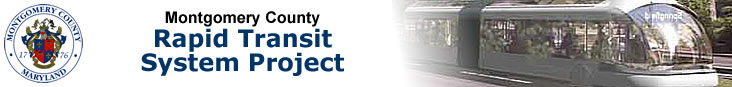 Montgomery County Rapid Transit System (RTS) Steering CommitteeNovember 19, 2013, 4:00 p.m. – 6:00 p.m.Montgomery County Department of Transportation101 Monroe Street, 9th Floor Conference RoomRockville, MD 20850Introductions and Welcome -- Arthur Holmes, Jr., Chair Approval of Minutes from September 24 Meeting -- Arthur Holmes, Jr.Service Planning and Integration Work Group Update – Dan Wilhelm, Chair.Presentation by Dan Goldfarb, VHBUpdate on the Countywide Transit Corridors Functional Master Plan (CTCFMP) – Gary Erenrich.CTCFMP Cost Estimate Review – Chris Conklin, VHBUpdate Veirs Mill Road and Georgia Avenue BRT Studies – Rick KiegelTransit Signal Priority – Casey Anderson, ChairEmil Wolanin – Update on activities and work schedule.RTS Bus Demonstration Work Group – David Hauck, ChairMark Winston – Update on activities.Next Steps and Other Updates – Arthur Holmes, Jr.Meeting Calendar – Next meeting is scheduled for December 17, 2013 in the EOB Auditorium.